37η ΠΡΟΣΚΛΗΣΗ ΣΥΓΚΛΗΣΗΣ ΟΙΚΟΝΟΜΙΚΗΣ ΕΠΙΤΡΟΠΗΣΚαλείστε να προσέλθετε σε τακτική συνεδρίαση της Οικονομικής Επιτροπής, που θα διεξαχθεί στο Δημοτικό Κατάστημα την 22η του μηνός Ιουνίου έτους 2017, ημέρα Πέμπτη και ώρα 12:30 για την συζήτηση και λήψη αποφάσεων στα παρακάτω θέματα της ημερήσιας διάταξης, σύμφωνα με τις σχετικές διατάξεις του άρθρου 75 του Ν.3852/2010 (ΦΕΚ Α' 87) :1. Ανατροπή αποφάσεων ανάληψης υποχρέωσης  2. Έγκριση αποδέσμευσης πίστωσης3. Έγκριση δαπάνης για καταβολή ποσού βάσει διαταγής πληρωμής του Ειρηνοδικείου Τρικάλων4. Έγκριση απόδοσης λογαριασμού χρηματικού εντάλματος  προπληρωμής  για δαπάνη προς την ΔΕΔΔΗΕ5. Έγκριση δαπανών και διάθεση  πίστωσης  ποσού  1.023,00 € , για την υπηρεσία  «επισκευή – συντήρηση καθώς και παραμετροποίηση τηλεπικοινωνιακού εξοπλισμού (δρομολογητών, μεταγωγέων και τηλεφωνικών κέντρων)»6. Έγκριση δαπανών και διάθεση  πίστωσης συνολικού ποσού  6.000,00 €, για την «Προμήθεια υποσυστήματος επιχειρηματικής ευφυϊας/αποθήκης δεδομένων»7. Έγκριση Πρακτικού  1  της Επιτροπής διενέργειας   συνοπτικού διαγωνισμού για την προμήθεια   Γραφικής Ύλης, φωτοαντιγραφικού-μηχανογραφικού χαρτιού & χαρτιού PLOTER του  Δήμου Τρικκαίων8. Εξέταση Προσφυγών που υποβλήθηκαν στο Διεθνή Ανοικτό Δημόσιο Ηλεκτρονικό Διαγωνισμό για την «Προμήθεια πετρελαιοειδών του Δήμου Τρικκαίων και των Νομικών του προσώπων»9. Έγκριση δαπάνης  και διάθεση πίστωσης ποσού 69.360,64 € - έγκριση τεχνικών προδιαγραφών, καθορισμός όρων Διακήρυξης  Συνοπτικού διαγωνισμού για την προμήθεια  με τίτλο: «Προμήθεια Αναλώσιμων Μηχανογράφησης»10. Έγκριση δαπανών και διάθεση  πίστωσης  ποσού   160,00  ευρώ για Εκκένωση βόθρου  11. Έγκριση δαπάνης και διάθεση πίστωσης ποσού 235,60  ευρώ για προμήθεια σιδερικών  υλικών 12. Συμπληρωματική δέσμευση πίστωσης για αντίτιμο φυσικού αερίου13. Έγκριση δαπάνης για προμήθεια κλιματιστικών Πίνακας Αποδεκτών	ΚΟΙΝΟΠΟΙΗΣΗ	ΤΑΚΤΙΚΑ ΜΕΛΗ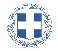 ΕΛΛΗΝΙΚΗ ΔΗΜΟΚΡΑΤΙΑ
ΝΟΜΟΣ ΤΡΙΚΑΛΩΝΔΗΜΟΣ ΤΡΙΚΚΑΙΩΝΔ/ΝΣΗ ΔΙΟΙΚΗΤΙΚΩΝ ΥΠΗΡΕΣΙΩΝΤΜΗΜΑ ΔΙΟΙΚΗΤΙΚΗΣ ΜΕΡΙΜΝΑΣΓραμματεία Οικονομικής ΕπιτροπήςΤρίκαλα, 16 Ιουνίου 2017
Αριθ. Πρωτ. : 30550ΠΡΟΣ :  Τα μέλη της ΟικονομικήςΕπιτροπής (Πίνακας Αποδεκτών)(σε περίπτωση κωλύματος παρακαλείσθε να ενημερώσετε τον αναπληρωτή σας).Η Πρόεδρος της Οικονομικής ΕπιτροπήςΕλένη Αυγέρου - ΚογιάννηΑντιδήμαρχοςΑυγέρου - Κογιάννη ΕλένηΣτουρνάρας ΓεώργιοςΠαζαΐτης ΔημήτριοςΑλεστά ΣοφίαΛεβέντη-Καρά ΕυθυμίαΚωτούλας ΙωάννηςΡόμπας ΧριστόφοροςΓκουγκουστάμος ΖήσηςΚαΐκης ΓεώργιοςΔήμαρχος & μέλη Εκτελεστικής ΕπιτροπήςΓενικός Γραμματέας  Δ.ΤρικκαίωνΑναπληρωματικά μέλη Ο.Ε. 